Praca kontrolna z matematyki – semestr 5.Zadanie 1W graniastosłupie prawidłowym i ostrosłupie prawidłowym zaznaczono pewne odcinki. Oblicz ich długość.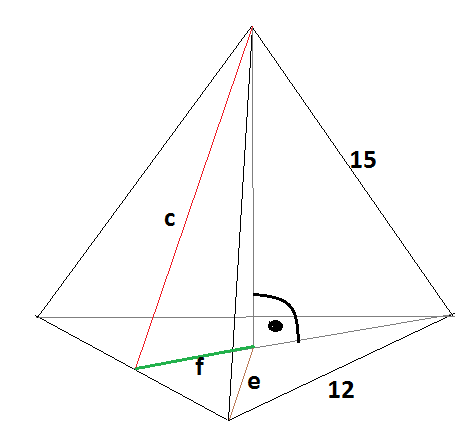 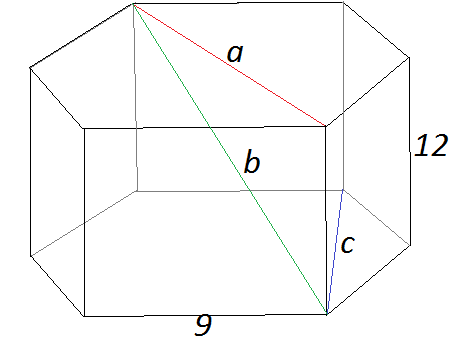 Zadanie 2Przekątna graniastosłupa prawidłowego czworokątnego ma długość 6 cm i jest nachylona do podstawy pod kątem 60 stopni. Oblicz pole powierzchni całkowitej tego graniastosłupa.Zadanie 3Krawędź podstawy ostrosłupa prawidłowego sześciokątnego ma długość 15, a kąt nachylenia ściany bocznej do podstawy ma miarę 45 stopni. Oblicz objętość tego ostrosłupa.Zadanie 4Oblicz objętość ostrosłupa prawidłowego czworokątnego o krawędzi podstawy 24 cm i wysokości ściany bocznej 13 cm.Zadanie 5Oblicz pole powierzchni całkowitej i objętość walca, którego przekrojem osiowym jest kwadrat o boku długości 4 cm.